  المملكة العربية السعودية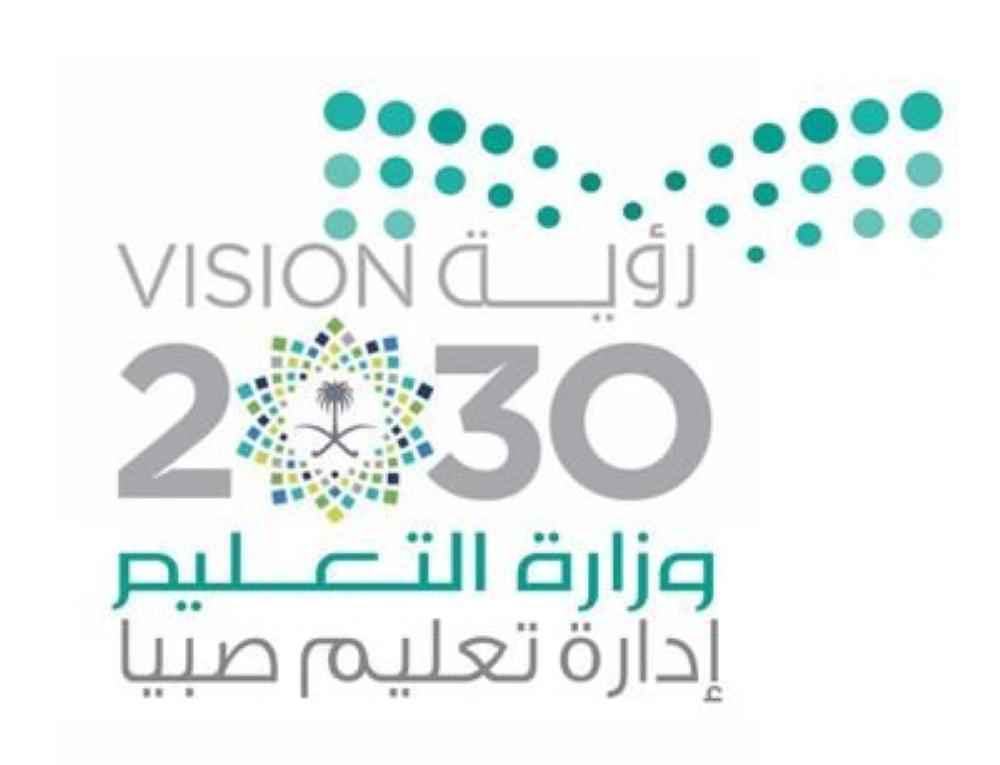        وزارة التعليم  ادارة التعليم بمحافظة صبيا  مكتب تعليم العيدابي ( بنات )  مدرسة متوسطة وثانوية عيبانأجيبي عن الأسئلة التالية السؤال الأول:  ضعي علامة )  ) أمام العبارة الصحيحة وعلامة ( ) أمام العبارة الخاطئة: السؤال الثاني : اختاري الإجابة الصحيحة فيما يلي : السؤال الثالث :   أكتبي الكود أو الوسم أو الأمر التالي((كاملاً)) بجانب وظيفته :الاختبار النهائي – الجزء العملي أسم الطالب: ................................................                                                      الشعبة: .....................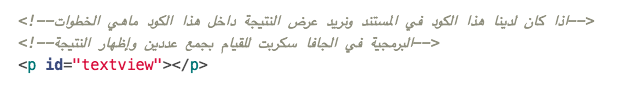 من خلال البارد كود يمكنك الحصول على محرر الاكواد على جوالك و ملف المشروع الذي سوف تعملين عليه حسب البنود أعلاه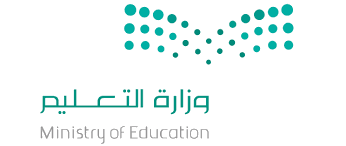 اختبار نهائي (عملي) دور اول لمادة التقنية الرقمية 2-2  نظام المسارات لعام 1444 هـ                                                                                                                                                                 تابعالسؤال الثاني:    أ- قوم بترتيب خطوات فتح أداة المحاكاة في مايكروسوفت إيدج ؟                                          أربع درجاتالاعدادات والمزيد      _             أدوات المطور         _    المزيد من الأدوات             _   تبديل محاكاة الأجهزة                                       2-                                                    3-                                               4-                                         ب- قوم بترتيب خطوات إنشاء الرسالة الإخبارية؟                                                                  أربع درجاتضبط هيكل الرسالة الإخبارية _     تحديد محتوى الرسالة الإخبارية _     اختبار مدى استجابة الرسالة الإخبارية على الهواتف الذكية. _إنشاء ملف ووضع المحتوى الرئيس فيه ثم استكماله وضبط نمط الرسالة الإخبارية.1-2-3-4-ج- اكتب ما يفعله البرنامج الآتي بداخل الشاشة :                                                                         ثلاث درجات 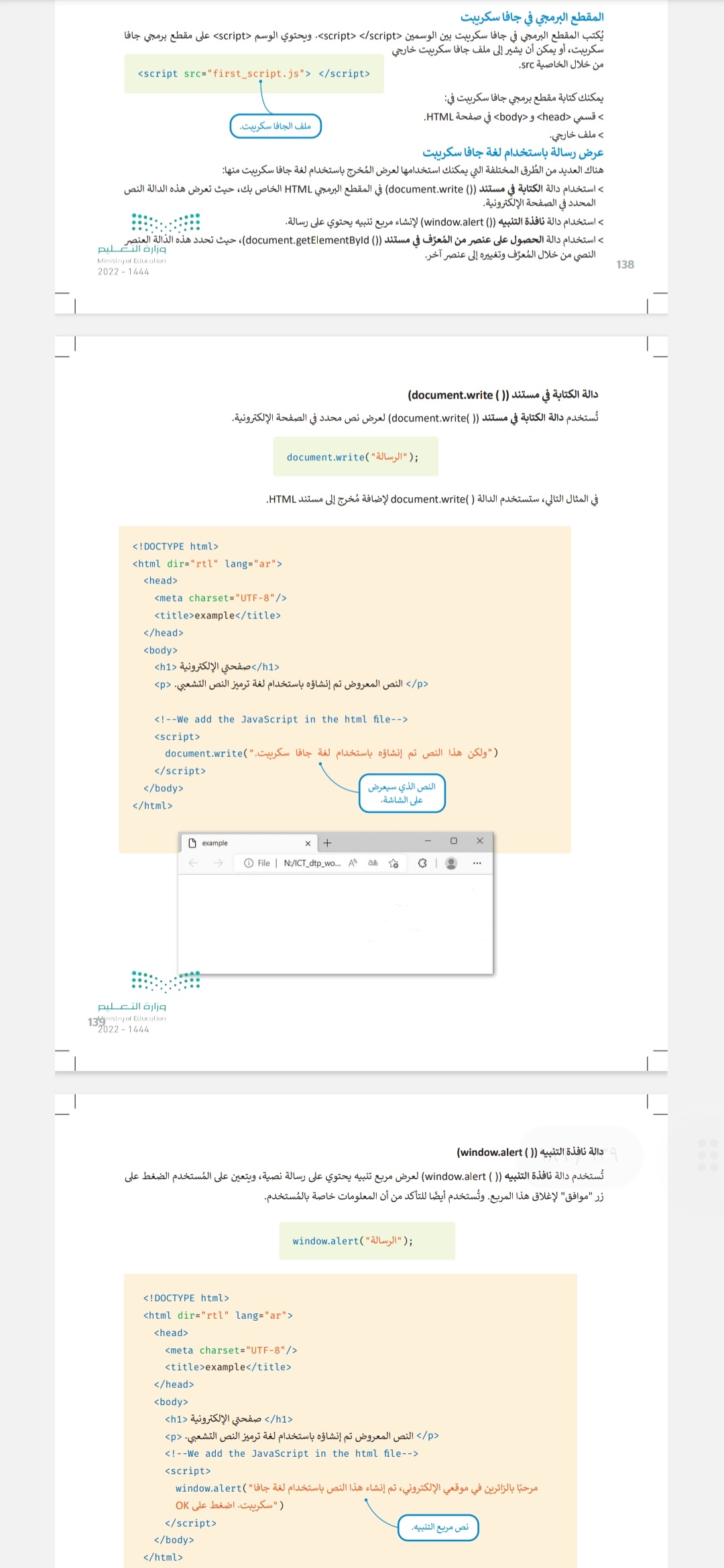 انتهت الأسئلةتمنياتي لك بالتوفيق والنجاح  معلمتك : امجاد العويدالشعبة:اسم الطالبة:اسم المدققة وتوقيعهااسم المراجعة وتوقيعهااسم المصححة وتوقيعهاالدرجة كتابةًالدرجة رقماًالدرجة رقماًرقم السؤالأريج السرحان5السؤال الأولأريج السرحان10السؤال الثانيأريج السرحان10السؤال الثالث25المجموع1إمتداد ملفات برنامج إنكسكيب هو SVG  ويعني رسومات متجهة قابلة لتغيير الحجم.2في جدول HTML  لإنشاء خليه نستخدم وسم <tr>3إذا كانت ميزانيتك محدودة فعليك استخدام منصات تسويق تقدم أسعاراً رخيصة  مثل منصة ميل تشيمب .4الدالة document.write) ) تستخدم لعرض نص محدد في الصفحة الإلكترونية5يمكن جعل الصفحات الإلكترونية ديناميكية وتفاعلية باستخدام صفحات التنسيق النمطية CSS1-ما الوسم الصحيح في HTML  الذي يمكنك من كتابة مقطع جافا سكريبت ؟أ<javascript>1-ما الوسم الصحيح في HTML  الذي يمكنك من كتابة مقطع جافا سكريبت ؟ب<scripedt>1-ما الوسم الصحيح في HTML  الذي يمكنك من كتابة مقطع جافا سكريبت ؟ج<script>1-ما الوسم الصحيح في HTML  الذي يمكنك من كتابة مقطع جافا سكريبت ؟د<js>2- ما الصيغة الصحيحة لإنشاء دالة دالة في لغة جافا سكريبت باسم SayHello() ؟أFunction=sayHello()2- ما الصيغة الصحيحة لإنشاء دالة دالة في لغة جافا سكريبت باسم SayHello() ؟بFunction sayHello()2- ما الصيغة الصحيحة لإنشاء دالة دالة في لغة جافا سكريبت باسم SayHello() ؟جFunction:=sayHello()2- ما الصيغة الصحيحة لإنشاء دالة دالة في لغة جافا سكريبت باسم SayHello() ؟دFunction:sayHello()3- ناتج تنفيذ مقطع جافا سكريبت التالي هو :<script type ="text/javascript">a=8+"8";Document.write(a); </script>أ163- ناتج تنفيذ مقطع جافا سكريبت التالي هو :<script type ="text/javascript">a=8+"8";Document.write(a); </script>بخطأ في التحويل البرمجي3- ناتج تنفيذ مقطع جافا سكريبت التالي هو :<script type ="text/javascript">a=8+"8";Document.write(a); </script>ج883- ناتج تنفيذ مقطع جافا سكريبت التالي هو :<script type ="text/javascript">a=8+"8";Document.write(a); </script>دخطأ في وقت التشغيل4- ما الوسم الصحيح في HTML  لإنشاء صف في الجدول ؟أ<row>4- ما الوسم الصحيح في HTML  لإنشاء صف في الجدول ؟ب<taleb-row>4- ما الوسم الصحيح في HTML  لإنشاء صف في الجدول ؟ج<talebrow>4- ما الوسم الصحيح في HTML  لإنشاء صف في الجدول ؟د<tr>5- نوع من أنواع ملفات الصور لايسمح بوجود لون للخلفية ، مما يعني خلفية شفافة تسمح بظهور ماوراءها:أGif5- نوع من أنواع ملفات الصور لايسمح بوجود لون للخلفية ، مما يعني خلفية شفافة تسمح بظهور ماوراءها:بJpg5- نوع من أنواع ملفات الصور لايسمح بوجود لون للخلفية ، مما يعني خلفية شفافة تسمح بظهور ماوراءها:جpng5- نوع من أنواع ملفات الصور لايسمح بوجود لون للخلفية ، مما يعني خلفية شفافة تسمح بظهور ماوراءها:دjpeg6- يمكنك من خلال البريد الالكتروني الخاص بالمعاملات استخدام المنصة الأفضل وهي :أميل تشيمب (Mailchimp)6- يمكنك من خلال البريد الالكتروني الخاص بالمعاملات استخدام المنصة الأفضل وهي :بسيند ان بلو(Sendinblue)6- يمكنك من خلال البريد الالكتروني الخاص بالمعاملات استخدام المنصة الأفضل وهي :جاتش تي ام ال HTML))6- يمكنك من خلال البريد الالكتروني الخاص بالمعاملات استخدام المنصة الأفضل وهي :دلاشيء مماذكر7- ما الوسم الصحيح في HTML  لتعريف الجدول ؟أ<tb>7- ما الوسم الصحيح في HTML  لتعريف الجدول ؟ب<tl>7- ما الوسم الصحيح في HTML  لتعريف الجدول ؟ج<tab>7- ما الوسم الصحيح في HTML  لتعريف الجدول ؟د<table>8- جميع مايلي من برامج التصميم الرسومي المجانية ماعدا :أجيمب (Gimp)8- جميع مايلي من برامج التصميم الرسومي المجانية ماعدا :بإنكسكيب (Inkscape)8- جميع مايلي من برامج التصميم الرسومي المجانية ماعدا :جأدوبي فوتوشوب (Adobe photoshop)8- جميع مايلي من برامج التصميم الرسومي المجانية ماعدا :دجينيللي (Genially)9- ناتج تنفيذ مقطع جافا سكريبت التالي هو :<script type="text/javascript">//document.write("مرحبا");</script>ألاشيء9- ناتج تنفيذ مقطع جافا سكريبت التالي هو :<script type="text/javascript">//document.write("مرحبا");</script>بخطأ في التحويل البرمجي9- ناتج تنفيذ مقطع جافا سكريبت التالي هو :<script type="text/javascript">//document.write("مرحبا");</script>جمرحبا9- ناتج تنفيذ مقطع جافا سكريبت التالي هو :<script type="text/javascript">//document.write("مرحبا");</script>د<!- document.write("مرحبا");//->10- حددي الجملة الصحيحة للوسم <th> : أ<th> لتعريف خليه في الجدول 10- حددي الجملة الصحيحة للوسم <th> : بتكون المحتويات بين الوسم غامقة ويتم توسيطها10- حددي الجملة الصحيحة للوسم <th> : جتكون المحتويات بين الوسم عادية ومتمركزه10- حددي الجملة الصحيحة للوسم <th> : ديحدد <th> صفوف الجدولوظيفتهالوسملتغيير اللونحجم الإطارضبط إحداثيات الأعلىضبط إحداثيات اليسارضبط العرضضبط الارتفاعزخرفة النصعرض عناصر القائمة في عمودمحاذاة النص إلى الوسط10 -عرض نافذة تنبيه تحتوي على رسالةwidthText-align="center"top:0Window.alert("…")heightdisplay: blockleft:0border<table><script>Text-decorationcolorالمملكة العربية السعودية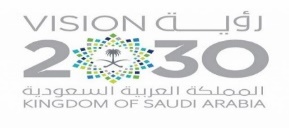 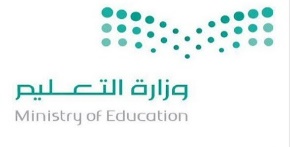 وزارة التعليم الإدارة العامة التعليم بالمنطقة الشرقيةمكتب التعليم بمحافظة الخبراختبار الجانب العملي لمقرر تقنية رقمية 2-2 الفصل الدراسي الثالث لعام 1444هـالمملكة العربية السعوديةوزارة التعليم الإدارة العامة التعليم بالمنطقة الشرقيةمكتب التعليم بمحافظة الخبراختبار الجانب العملي لمقرر تقنية رقمية 2-2 الفصل الدراسي الثالث لعام 1444هـالمملكة العربية السعوديةوزارة التعليم الإدارة العامة التعليم بالمنطقة الشرقيةمكتب التعليم بمحافظة الخبراختبار الجانب العملي لمقرر تقنية رقمية 2-2 الفصل الدراسي الثالث لعام 1444هـالمملكة العربية السعوديةوزارة التعليم الإدارة العامة التعليم بالمنطقة الشرقيةمكتب التعليم بمحافظة الخبراختبار الجانب العملي لمقرر تقنية رقمية 2-2 الفصل الدراسي الثالث لعام 1444هـالمملكة العربية السعوديةوزارة التعليم الإدارة العامة التعليم بالمنطقة الشرقيةمكتب التعليم بمحافظة الخبراختبار الجانب العملي لمقرر تقنية رقمية 2-2 الفصل الدراسي الثالث لعام 1444هـالمملكة العربية السعوديةوزارة التعليم الإدارة العامة التعليم بالمنطقة الشرقيةمكتب التعليم بمحافظة الخبراختبار الجانب العملي لمقرر تقنية رقمية 2-2 الفصل الدراسي الثالث لعام 1444هـالاسم الشعبة رقم الجهازالسؤال الأول :السؤال الأول :الدرجة الدرجة المستحقة1قومي بالدخول لبرنامج انكسكيبInkscape 12قومي بضبط خصائص المستند وضبط العرض والارتفاع ليكون 1013قومي باستيراد صورة من اختيارك من الويب وضبطها 14قومي بإدراج نص وليكن أسمك وضبط نوع الخط ونمطه ولونه 15صدري الشعار كصورة بامتداد png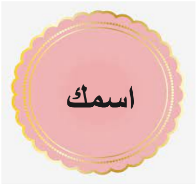 16قومي بفتح ملف جديد وضبط خصائص المستند ليكن التنسيق A427قومي باستيراد صورة خلفيه من الويب مناسبه 18قومي بإدراج عنصر وتغير لونه من قائمة object19قومي بتحويل العنصر إلى مسار من قائمة path110قومي باستيراد شعارك المصمم وضبط موقعه 211قومي بكتابة نص (اختبار تقنية رقميه 2-2) وضبط نوع الخط ونمطه 212قومي بتصدير الملصق كصورة بامتداد jpeg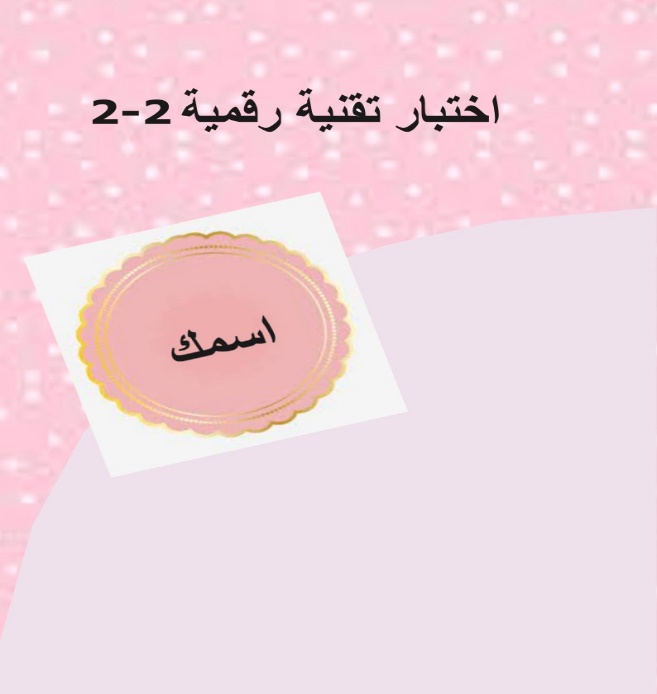 1المجموعالمجموع15السؤال الثاني :السؤال الثاني :الدرجة الدرجة المستحقة1قومي بفتح برنامج فيجوال ستوديو كود وإنشاء ملف html باسمك ونفذي المطلوب12إظهار الأوامر الأساسية باستخدام علامة !23عرض دالة نافذة التنبيه باستخدام لغة جافا سكربت لعرض "درجات مادة تقنية 2-2"  window.alert() 24إنشاء جدول باستخدام وسم table25 إنشاء صفين مع مراعاة تغمق الصف الأول 26عرض صفحة html  على المتصفح1المجموعالمجموع10المملكة العربية السعوديةوزارة التعليمالإدارة العامة لتعليم بجدةمدرسة 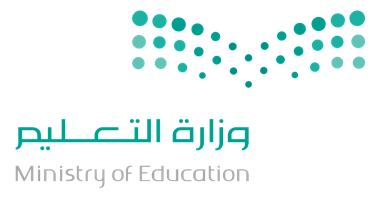 المادة: التقنية الرقمية 2-2 الصف: ثاني ثانويالعام الدراسي:1444الفصل الدراسي الثالث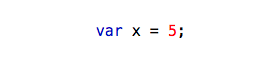 Aتعريف دالةBتعريف متغيرCتعريف ثابتDتعريف رقم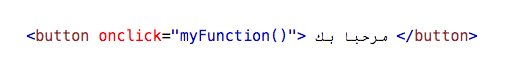 Aإنشاء زر لإظهار نص معينBإنشاء زر لتنفيذ دالة جافا سكربتCاستدعاء ملف جافا سكربت Dكود HTML لإدخال قيمة معينة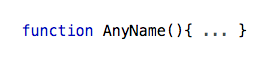 Aإنشاء ثابتBإنشاء رسالة جافا سكربتCإنشاء دالةDإنشاء تعليمة برمجية رياضية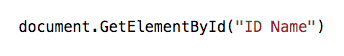 Aدالة حساب قيمة معرفBدالة أسناد فئةCدالة طباعة معرفDدالة الحصول على عنصر من معرف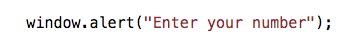 Aدالة أدخال رقمBدالة HTMLCدالة نفاذة التنبيهDدالة تنفيذ جافا سكربت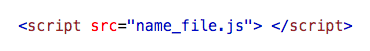 Aاستدعاء ملف الانماطBاستدعاء ملف جافا سكربت خارجيCكتابة كود جافا سكربت داخل HTMLDوسم ضبط صفحة جافا سكربت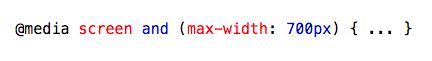 Aاستعلام الوسائطBالتنسيق النمطيCتغيير حجم الصورة الى 700 بكسلDكود HTML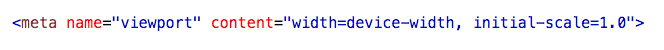 Aالتنسيق النمطي لصفحةBعرض اللغة العربية بشكل سليمCإطار العرضDتنفيذ كود جافا سكربت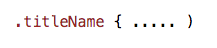 Aضبط الخصائص للمعرفBضبط الخصائص للفئةCأمر في كود HTMLDأمر في كود Javascript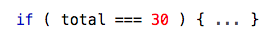 Aجملة شرطية في JavaScriptBالتحقق من المتغير في HTMLCجعل القيمة تساوي 30Dطباعة الرقم 30اكتب التعليمات البرمجة المملكة العربية السعوديةوزارة التعليمالإدارة العامة لتعليم بجدةمدرسة المادة: التقنية الرقمية 2-2 الصف: ثاني ثانويالعام الدراسي:1444الفصل الدراسي الثالثالمادة: التقنية الرقمية 2-2 الصف: ثاني ثانويالعام الدراسي:1444الفصل الدراسي الثالثالاختبار العملي النهائي الاختبار العملي النهائي الاختبار العملي النهائي الاختبار العملي النهائي من خلال الملف الذي ترسله المعلمة لطالبة يتطلب من الطالبة كتابة الاكواد الناقصة في كل من الملفات التاليةملف HTML باسم index.htmlملف CSS باسم style.cssملف Javascript باسم main.jsداخل هذه الملفات هناك ملاحظات لمعرفة ماذا يجب على الطالبة عمله تحت هذه الملاحظةبنود التقييممن خلال الملف الذي ترسله المعلمة لطالبة يتطلب من الطالبة كتابة الاكواد الناقصة في كل من الملفات التاليةملف HTML باسم index.htmlملف CSS باسم style.cssملف Javascript باسم main.jsداخل هذه الملفات هناك ملاحظات لمعرفة ماذا يجب على الطالبة عمله تحت هذه الملاحظةبنود التقييممن خلال الملف الذي ترسله المعلمة لطالبة يتطلب من الطالبة كتابة الاكواد الناقصة في كل من الملفات التاليةملف HTML باسم index.htmlملف CSS باسم style.cssملف Javascript باسم main.jsداخل هذه الملفات هناك ملاحظات لمعرفة ماذا يجب على الطالبة عمله تحت هذه الملاحظةبنود التقييممن خلال الملف الذي ترسله المعلمة لطالبة يتطلب من الطالبة كتابة الاكواد الناقصة في كل من الملفات التاليةملف HTML باسم index.htmlملف CSS باسم style.cssملف Javascript باسم main.jsداخل هذه الملفات هناك ملاحظات لمعرفة ماذا يجب على الطالبة عمله تحت هذه الملاحظةبنود التقييمالبندالبندالبندالدرجةفي ملف index.html قومي بكتابة السطر الذي يقوم بضبط إطار العرض لصفحةفي ملف index.html قومي بكتابة السطر الذي يقوم بضبط إطار العرض لصفحةفي ملف index.html قومي بكتابة السطر الذي يقوم بضبط إطار العرض لصفحة2في ملف index.html قومي بإضافة زر عند الضغط عليه يظهر اسم الطالبة مع جعل الدالة بهذا الاسم onclick=”myname()في ملف index.html قومي بإضافة زر عند الضغط عليه يظهر اسم الطالبة مع جعل الدالة بهذا الاسم onclick=”myname()في ملف index.html قومي بإضافة زر عند الضغط عليه يظهر اسم الطالبة مع جعل الدالة بهذا الاسم onclick=”myname()2في ملف index.html قومي بكتابة سطر استدعاء ملف الجافا سكربت في ملف index.html قومي بكتابة سطر استدعاء ملف الجافا سكربت في ملف index.html قومي بكتابة سطر استدعاء ملف الجافا سكربت 2في ملف style.css  قومي بكتابة الخصائص لـ class الذي باسم titleفي ملف style.css  قومي بكتابة الخصائص لـ class الذي باسم titleفي ملف style.css  قومي بكتابة الخصائص لـ class الذي باسم title2في ملف style.css  قومي بكتابة الخصائص لـ class الذي باسم textفي ملف style.css  قومي بكتابة الخصائص لـ class الذي باسم textفي ملف style.css  قومي بكتابة الخصائص لـ class الذي باسم text2في ملف style.css  قومي بكتابة استعلام الوسائط @media ودخلها نضبط الفئة responsive التي تقوم بإخفاء العنصر من خلال displayفي ملف style.css  قومي بكتابة استعلام الوسائط @media ودخلها نضبط الفئة responsive التي تقوم بإخفاء العنصر من خلال displayفي ملف style.css  قومي بكتابة استعلام الوسائط @media ودخلها نضبط الفئة responsive التي تقوم بإخفاء العنصر من خلال display2في ملف style.css  قومي بكتابة استعلام الوسائط @media ودخلها نضبط الوسم body التي تقوم بتغيير الخلفية لصفحة ، أيضا نضبط الفئة text لتغيير حجم الخط ، أيضا نضبط الفئة title لتغيير حجم الخطفي ملف style.css  قومي بكتابة استعلام الوسائط @media ودخلها نضبط الوسم body التي تقوم بتغيير الخلفية لصفحة ، أيضا نضبط الفئة text لتغيير حجم الخط ، أيضا نضبط الفئة title لتغيير حجم الخطفي ملف style.css  قومي بكتابة استعلام الوسائط @media ودخلها نضبط الوسم body التي تقوم بتغيير الخلفية لصفحة ، أيضا نضبط الفئة text لتغيير حجم الخط ، أيضا نضبط الفئة title لتغيير حجم الخط3في ملف style.css  قومي بكتابة استعلام الوسائط @media ودخلها نضبط الوسم img لتغيير حجم الصورة الى 300pxفي ملف style.css  قومي بكتابة استعلام الوسائط @media ودخلها نضبط الوسم img لتغيير حجم الصورة الى 300pxفي ملف style.css  قومي بكتابة استعلام الوسائط @media ودخلها نضبط الوسم img لتغيير حجم الصورة الى 300px2في ملف main.js قومي بكتابة دالة نافذة التنبيه داخلها عبارة ترحيبيةفي ملف main.js قومي بكتابة دالة نافذة التنبيه داخلها عبارة ترحيبيةفي ملف main.js قومي بكتابة دالة نافذة التنبيه داخلها عبارة ترحيبية2في ملف main.js قومي بكتابة دالة الحصول على عنصر من المعرف التالي namestudent في المستند index.html  والذي يقوم بإسناد العبارة التالي : اسم الطالبة الثلاثي ، مع جعل اسم الدالة بالاسم التالي myname في ملف main.js قومي بكتابة دالة الحصول على عنصر من المعرف التالي namestudent في المستند index.html  والذي يقوم بإسناد العبارة التالي : اسم الطالبة الثلاثي ، مع جعل اسم الدالة بالاسم التالي myname في ملف main.js قومي بكتابة دالة الحصول على عنصر من المعرف التالي namestudent في المستند index.html  والذي يقوم بإسناد العبارة التالي : اسم الطالبة الثلاثي ، مع جعل اسم الدالة بالاسم التالي myname 3في ملف main.js قومي بكتابة دالة تقوم بتغيير اسم الفئة من خلال المعرف mymenu وتستبدله بالأسم الجديد الذي يكون بهذا الاسم responsive ، مع جعل اسم الدالة بالاسم التالي mybuttonفي ملف main.js قومي بكتابة دالة تقوم بتغيير اسم الفئة من خلال المعرف mymenu وتستبدله بالأسم الجديد الذي يكون بهذا الاسم responsive ، مع جعل اسم الدالة بالاسم التالي mybuttonفي ملف main.js قومي بكتابة دالة تقوم بتغيير اسم الفئة من خلال المعرف mymenu وتستبدله بالأسم الجديد الذي يكون بهذا الاسم responsive ، مع جعل اسم الدالة بالاسم التالي mybutton3مجموع الدرجاتمجموع الدرجاتمجموع الدرجات25التطبيق المستخدم على الايفونالتطبيق المستخدم على الاندرويدملف المشروع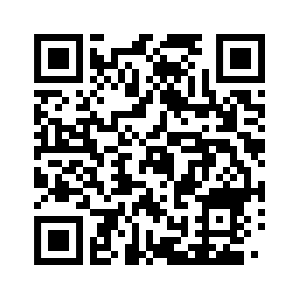 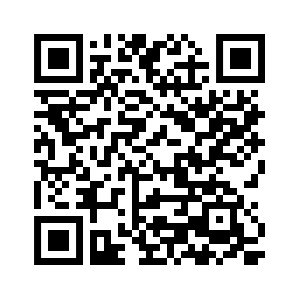 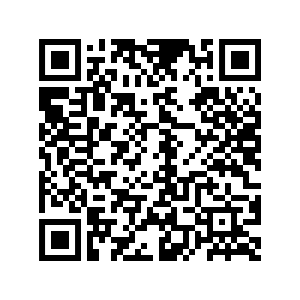 رقم السؤالالدرجة المستحقةالدرجة المستحقةاسم المصححةالتوقيعاسم المراجعةالتوقيعاسم المدققةالتوقيعرقم السؤالرقماًكتابةاسم المصححةالتوقيعاسم المراجعةالتوقيعاسم المدققةالتوقيعالسؤال الأولالسؤال الثانيالمجموعرقماًالمجموعكتابةعدد الأوراق ( 3 )عدد الأوراق ( 3 )عدد الأوراق ( 3 )عدد الأوراق ( 3 )عدد الأوراق ( 3 )عدد الأوراق ( 3 )عدد الأوراق ( 3 )عدد الأوراق ( 3 )عدد الأوراق ( 3 )السؤال الاول : اختاري الإجابة الصحيحة فيما يلي :                                                                              14  درجة السؤال الاول : اختاري الإجابة الصحيحة فيما يلي :                                                                              14  درجة السؤال الاول : اختاري الإجابة الصحيحة فيما يلي :                                                                              14  درجة السؤال الاول : اختاري الإجابة الصحيحة فيما يلي :                                                                              14  درجة السؤال الاول : اختاري الإجابة الصحيحة فيما يلي :                                                                              14  درجة السؤال الاول : اختاري الإجابة الصحيحة فيما يلي :                                                                              14  درجة السؤال الاول : اختاري الإجابة الصحيحة فيما يلي :                                                                              14  درجة 1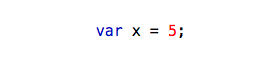 تعريف دالةتعريف متغير.تعريف ثابت.2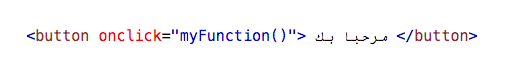 إنشاء زر لإظهار نص معينإنشاء زر لتنفيذ دالة جافا سكربتاستدعاء ملف جافا سكربت 3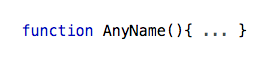 إنشاء ثابتإنشاء دالةإنشاء تعليمة برمجية رياضية4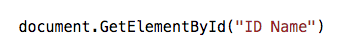 دالة طباعة معرفدالة الحصول على عنصر من معرفدالة أسناد فئة5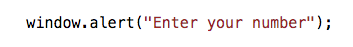 دالة أدخال رقمدالة نفاذة التنبيهدالة تنفيذ جافا سكربت6ما الوسم الصحيح في HTML الذي يمكنك من كتابة مقطع جافا سكريبت ؟ما الوسم الصحيح في HTML الذي يمكنك من كتابة مقطع جافا سكريبت ؟ما الوسم الصحيح في HTML الذي يمكنك من كتابة مقطع جافا سكريبت ؟ما الوسم الصحيح في HTML الذي يمكنك من كتابة مقطع جافا سكريبت ؟ما الوسم الصحيح في HTML الذي يمكنك من كتابة مقطع جافا سكريبت ؟ما الوسم الصحيح في HTML الذي يمكنك من كتابة مقطع جافا سكريبت ؟<javascript><script><js>7ما الوسم الصحيح في HTML  لإنشاء صف في الجدول ؟ما الوسم الصحيح في HTML  لإنشاء صف في الجدول ؟ما الوسم الصحيح في HTML  لإنشاء صف في الجدول ؟ما الوسم الصحيح في HTML  لإنشاء صف في الجدول ؟ما الوسم الصحيح في HTML  لإنشاء صف في الجدول ؟ما الوسم الصحيح في HTML  لإنشاء صف في الجدول ؟<row><tr><Talebrow>8ما الوسم الصحيح في HTML لتعريف الجدول ؟ما الوسم الصحيح في HTML لتعريف الجدول ؟ما الوسم الصحيح في HTML لتعريف الجدول ؟ما الوسم الصحيح في HTML لتعريف الجدول ؟ما الوسم الصحيح في HTML لتعريف الجدول ؟ما الوسم الصحيح في HTML لتعريف الجدول ؟<tab><table><table><tb>9جميع مايلي من برامج التصميم الرسومي المجانية ماعدا :جميع مايلي من برامج التصميم الرسومي المجانية ماعدا :جميع مايلي من برامج التصميم الرسومي المجانية ماعدا :جميع مايلي من برامج التصميم الرسومي المجانية ماعدا :جميع مايلي من برامج التصميم الرسومي المجانية ماعدا :جميع مايلي من برامج التصميم الرسومي المجانية ماعدا :إنكسكيب(Inkscape ) أدوبي فوتوشوب photoshop  Adobe  أدوبي فوتوشوب photoshop  Adobe جيمب )Gimp) ب إنكسكيب )Ink10امتداد ملفات برنامج إنكسكيب هو SVG ويعني رسومات متجهة قابلة لتغيير الحجم.امتداد ملفات برنامج إنكسكيب هو SVG ويعني رسومات متجهة قابلة لتغيير الحجم.امتداد ملفات برنامج إنكسكيب هو SVG ويعني رسومات متجهة قابلة لتغيير الحجم.امتداد ملفات برنامج إنكسكيب هو SVG ويعني رسومات متجهة قابلة لتغيير الحجم.امتداد ملفات برنامج إنكسكيب هو SVG ويعني رسومات متجهة قابلة لتغيير الحجم.امتداد ملفات برنامج إنكسكيب هو SVG ويعني رسومات متجهة قابلة لتغيير الحجم.صحخطأ خطأ خطأ خطأ 11في جدول HTML لإنشاء خليه نستخدم وسم <tr>في جدول HTML لإنشاء خليه نستخدم وسم <tr>في جدول HTML لإنشاء خليه نستخدم وسم <tr>في جدول HTML لإنشاء خليه نستخدم وسم <tr>في جدول HTML لإنشاء خليه نستخدم وسم <tr>في جدول HTML لإنشاء خليه نستخدم وسم <tr>صحخطأ خطأ خطأ خطأ 12 إذا كانت ميزانيتك محدودة فعليك استخدام منصات تسويق تقدم أسعارا رخيصة مثل منصة ميل تشيمب . إذا كانت ميزانيتك محدودة فعليك استخدام منصات تسويق تقدم أسعارا رخيصة مثل منصة ميل تشيمب . إذا كانت ميزانيتك محدودة فعليك استخدام منصات تسويق تقدم أسعارا رخيصة مثل منصة ميل تشيمب . إذا كانت ميزانيتك محدودة فعليك استخدام منصات تسويق تقدم أسعارا رخيصة مثل منصة ميل تشيمب . إذا كانت ميزانيتك محدودة فعليك استخدام منصات تسويق تقدم أسعارا رخيصة مثل منصة ميل تشيمب . إذا كانت ميزانيتك محدودة فعليك استخدام منصات تسويق تقدم أسعارا رخيصة مثل منصة ميل تشيمب .صحخطأ خطأ خطأ خطأ 13يمكن جعل الصفحات الإلكترونية ديناميكية وتفاعلية باستخدام صفحات التنسيق النمطية  CSSيمكن جعل الصفحات الإلكترونية ديناميكية وتفاعلية باستخدام صفحات التنسيق النمطية  CSSيمكن جعل الصفحات الإلكترونية ديناميكية وتفاعلية باستخدام صفحات التنسيق النمطية  CSSيمكن جعل الصفحات الإلكترونية ديناميكية وتفاعلية باستخدام صفحات التنسيق النمطية  CSSيمكن جعل الصفحات الإلكترونية ديناميكية وتفاعلية باستخدام صفحات التنسيق النمطية  CSSيمكن جعل الصفحات الإلكترونية ديناميكية وتفاعلية باستخدام صفحات التنسيق النمطية  CSSصحخطأ خطأ خطأ خطأ 14الدالة (document.write ) تستخدم لعرض نص محدد في الصفحة الإلكترونيةالدالة (document.write ) تستخدم لعرض نص محدد في الصفحة الإلكترونيةالدالة (document.write ) تستخدم لعرض نص محدد في الصفحة الإلكترونيةالدالة (document.write ) تستخدم لعرض نص محدد في الصفحة الإلكترونيةالدالة (document.write ) تستخدم لعرض نص محدد في الصفحة الإلكترونيةالدالة (document.write ) تستخدم لعرض نص محدد في الصفحة الإلكترونيةصحخطأ 